Date: Dear 	Please accept this referral for Patient name:Address: 				Phone: With regard to the following issues: Yours sincerely  Name: Practice Name:Provider Number: 	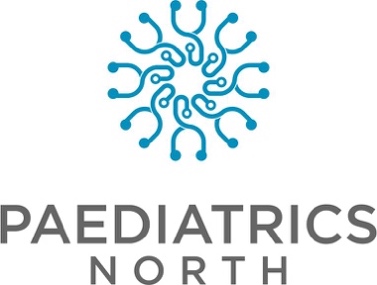  Suite 1B, Level 3, 66 Pacific Highway, St Leonards, NSW 2065Web: paediatricsnorth.com.auPhone: +61 2 8866 5350  Fax: +61 2 8079 5942  Email: info@paediatricsnorth.com.auIf appropriate, for a new patient: please perform a comprehensive treatment and management plan       Yes  If appropriate, for an existing patient: please perform a review of comprehensive treatment and management plan due to change in condition or circumstance       Yes